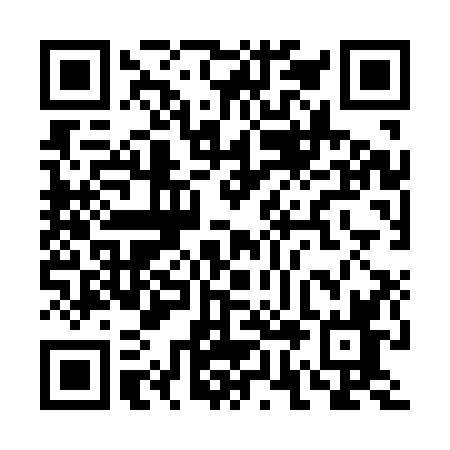 Prayer times for Monte Pando, PortugalMon 1 Apr 2024 - Tue 30 Apr 2024High Latitude Method: Angle Based RulePrayer Calculation Method: Muslim World LeagueAsar Calculation Method: HanafiPrayer times provided by https://www.salahtimes.comDateDayFajrSunriseDhuhrAsrMaghribIsha1Mon5:447:151:356:057:559:212Tue5:437:141:356:067:569:223Wed5:417:121:346:067:579:234Thu5:397:111:346:077:589:245Fri5:377:091:346:077:599:256Sat5:367:081:346:088:009:277Sun5:347:061:336:098:019:288Mon5:327:051:336:098:029:299Tue5:307:031:336:108:039:3010Wed5:297:021:326:108:049:3111Thu5:277:001:326:118:059:3312Fri5:256:591:326:128:069:3413Sat5:236:571:326:128:079:3514Sun5:226:561:316:138:089:3615Mon5:206:541:316:138:099:3816Tue5:186:531:316:148:099:3917Wed5:166:521:316:148:109:4018Thu5:146:501:316:158:119:4119Fri5:136:491:306:158:129:4320Sat5:116:471:306:168:139:4421Sun5:096:461:306:178:149:4522Mon5:086:451:306:178:159:4723Tue5:066:431:306:188:169:4824Wed5:046:421:296:188:179:4925Thu5:026:411:296:198:189:5126Fri5:016:391:296:198:199:5227Sat4:596:381:296:208:209:5328Sun4:576:371:296:208:219:5429Mon4:566:361:296:218:229:5630Tue4:546:341:286:218:239:57